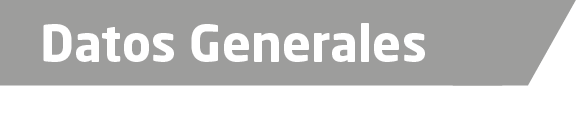 Nombre Idalia Hernández González Grado de Escolaridad Licenciatura en DerechoCédula Profesional (Licenciatura) 5193345Teléfono de Oficina 01 782 8220403Correo Electrónico idaliahdz1980@hotmail.comDatos GeneralesFormación Académica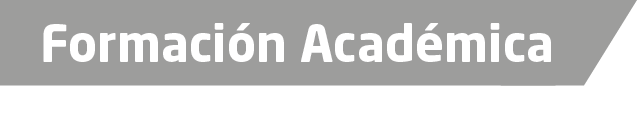 2000-2004Universidad del Golfo de México Campus Tuxpan LicenciaturaTrayectoria Profesional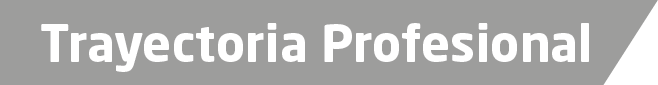 Febrero 2007 al 15 de Enero 2008Departamento Jurídico Policía Municipal Tuxpan, VeracruzNoviembre 2008 al 31 de Agosto 2009Oficial SecretarioSeptiembre 2009 al Mayo 2016Oficial SecretarioJunio 2016Fiscal Especializado en la Investigación de Delitos de Violencia Contra la Familia, Mujeres, Niñas y Niños y Trata de Personas s de Conocimiento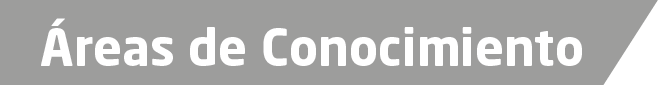 Derecho ConstitucionalDerecho PenalDerecho Procesal PenalAmparo